lMADONAS NOVADA PAŠVALDĪBA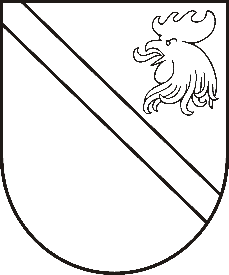 Reģ. Nr. 90000054572Saieta laukums 1, Madona, Madonas novads, LV-4801 t. 64860090, e-pasts: pasts@madona.lv ___________________________________________________________________________MADONAS NOVADA PAŠVALDĪBAS DOMESLĒMUMSMadonā2020.gada 16.jūnijā									           Nr.210									       (protokols Nr.12, 4.p.)Par zemes pirkšanu mājai Avotu ielā 2A, MadonāSIA „ Madonas namsaimnieks” valdes loceklis Oskars Janovičs informē:[1] SIA “Madonas namsaimnieks” saņēma informāciju no […] (turpmāk – Īpašnieks), kam pieder zeme Avotu ielā 2A, Madonā, Madonas novadā, par šī zemesgabala atsavināšanu. Daudzdzīvokļu māja Avotu ielā 2A, Madonā, Madonas novadā, atrodas uz zemes, ar apzīmējumu kadastrā 100000468761 ar kadastra numuru Nr. 7001 001 1034, zemes kopējā platība – 1740 m2 , Zemes pirkuma - pārdevuma vērtība – 5000.00 EUR, kadastrālā vērtība – 5446.00 EUR.[2] SIA “Madonas namsaimnieks” (turpmāk – Pārvaldnieks) 22.01.2020. sasauca mājas Avotu ielā 2A, Madonā, Madonas novadā, dzīvokļu īpašnieku kopības sapulci. Dzīvokļu īpašnieki sapulcē tika informēti, ka Īpašnieks piedāvā dzīvokļu īpašniekiem zemi atpirkt. Dzīvokļu īpašnieki nobalsoja, ka ir ar mieru zemi atpirkt. Pārvaldnieks aprēķināja cik katram dzīvokļa īpašniekam ir jāmaksā proporcionāli dzīvokļa platībai.[3] Madonas novada pašvaldībai mājā Avotu ielā 2A, Madonā, Madonas novadā, ir četri dzīvokļi – Nr. 2; 3; 5; 7, kopējā dzīvokļu platība – 179.80 m2. Maksa proporcionāli dzīvokļu platībai par zemi ir 2578.89 EUR. Šajā maksā nav iekļauti citi izdevumi.  Pamatojoties uz augstākminēto, SIA “Madonas namsaimnieks” valdes loceklis Oskars Janovičs lūdz Madonas novada pašvaldību piedalīties zemes izpirkšanas procesā un izskatīt jautājumu par zemes iegādi no […], Avotu ielā 2A, Madonā, Madonas novadā, proporcionāli Madonas novada pašvaldības īpašumā esošo dzīvokļu kopējai domājamai daļai, tas ir, 17980/34860 m2 par summu – 2578.89 EUR.Noklausījusies sniegto informāciju, ņemot vērā 16.06.2020. Finanšu un attīstības komitejas atzinumu, atklāti balsojot: PAR – 12 (Artūrs Čačka, Andris Dombrovskis, Artūrs Grandāns, Valda Kļaviņa, Agris Lungevičs, Ivars Miķelsons, Valentīns Rakstiņš, Andris Sakne, Rihards Saulītis, Inese Strode, Aleksandrs Šrubs, Gatis Teilis), PRET – NAV, ATTURAS – NAV, Madonas novada pašvaldības dome NOLEMJ:Piešķirt finansējumu 2578.89 EUR SIA “Madonas namsaimnieks” zemes domājamās daļas iegādei zem pašvaldībai piederošajiem dzīvokļiem Avotu ielā 2A, Madonā, no Madonas novada budžeta nesadalītajiem līdzekļiem;Pirms līguma slēgšanas īpašniekam jānomaksā Nekustamā īpašuma nodoklis par 2020. gadu;SIA “Madonas namsaimnieks”  sagatavot pirkuma - pārdevuma līgumu.Domes priekšsēdētājs								     A.LungevičsRizga 64807077